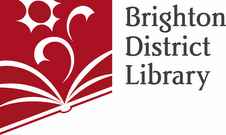 PRESS FOR IMMEDIATE RELEASEContact: Cindy MackBrighton District Library Director(810) 229-6571 ext. 203cindy@brightonlibrary.infoBrighton District Library Returning to Phase 3 Curbside Pick UpBrighton, MI – 11/16/2020 – As the second wave of COVID-19 continues to impact local communities, the Brighton District Library is taking steps to help mitigate the spread of the novel coronavirus. Due to recent data from Livingston County Health Department and Michigan Department of Health & Human Services (MDHHS) regarding rapidly rising cases of COVID-19 in Livingston County and across Michigan, and renewed restrictions on building capacity limits, the Library will return to Phase 3 of our phased reopening plan and only offer curbside services effective Monday, November 16. We hope to reopen to the public on Thursday, December 10. In Phase 3, the building will be closed to the public, but materials can be requested in the Library catalog or patrons can call to place requests. Please visit  www.brightonlibrary.info/curbside to learn more about curbside services.  Additionally, we will maintain service hours for phone and email reference services. Feel free to call us at (810) 229-6571 Monday-Thursday from 11am-7pm, and on Friday-Saturday from 11am-5pm.Please know that, while our building may be closed, we have a wide vary of digitalresources that you can download or stream. This includes eBooks, downloadableaudiobooks, online courses, academic databases, interactive picture books, anddownloadable magazines. Additionally, we continue to offer a wide-variety of quality virtual programs for all ages. Contact us if you need a library card or assistance with any of these great services.Please visit http://brightonlibrary.info/opening_plan to learn more about our COVID-19 Preparedness and Response Plan. 
# # #